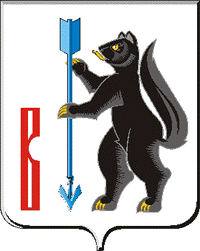 АДМИНИСТРАЦИЯГОРОДСКОГО ОКРУГА ВЕРХОТУРСКИЙП О С Т А Н О В Л Е Н И Еот 22.05.2019г. № 421г. ВерхотурьеО подготовке к проведению мероприятий, посвящённых Дню защиты детейВ связи с празднованием 01 июня 2019 года Дня защиты детей, руководствуясь Федеральным законом от 06 октября 2003 года № 131-ФЗ «Об общих принципах организации местного самоуправления в Российской Федерации», Уставом городского округа Верхотурский,ПОСТАНОВЛЯЮ:1.Утвердить программу праздничных мероприятий, посвященных Дню защиты детей 01 июня 2019 года (прилагается).2.Начальникам территориальных управлений Администрации городского округа Верхотурский организовать праздничные мероприятия, посвящённые Дню защиты детей, на территории сельских населённых пунктов.3.Управлению культуры, туризма и молодёжной политики Администрации городского округа Верхотурский (Гайнанова Н.А.) подготовить праздничную программу для детей.4.Муниципальному бюджетному спортивно-оздоровительному учреждению «Спортивный клуб Олимп» (Постникова И.Н.) совместно с МБУ ДО «ДЮСШ» (Жигалов М.В.) организовать спортивные мероприятия на городском стадионе 01 июня 2019года. 5.Комитету экономики и планирования Администрации городского округа Верхотурский (Нарсеева Е.Н.) организовать:1) в центре города выездную праздничную торговлю, работу пунктов общественного питания, аттракционов;2) на стадионе, во время проведения спортивных мероприятий, работу пунктов общественного питания.	6.Комитету по управлению муниципальным имуществом Администрации городского округа Верхотурский (Лумпова Е.С.) в срок до 30 мая 2019 года подготовить проекты договоров аренды земельных участков и оповестить организации и индивидуальных предпринимателей о готовности договоров аренды земельных участков, предоставляемых для продажи товаров (выполнения работ, оказание услуг).9.Рекомендовать Отделу полиции № 33 (дислокация г. Верхотурье) Межмуниципального отдела Министерства внутренних дел России «Новолялинский» (Дружинин В.А.) организовать мероприятия антитеррористической направленности, обеспечить охрану общественного порядка и ограничение движения автотранспорта на перекрестке улиц К. Маркса-Ершова с 10:00 до 20:00 часов.10.Рекомендовать Государственному бюджетному учреждению социального обслуживания населения Свердловской области «Центр социальной помощи семьи и детям Верхотурского района» организовать участие в праздничном мероприятии детей, находящихся в трудной жизненной ситуации, посещение тяжелобольных детей.11.Отделу по делам гражданской обороны и чрезвычайным ситуациям Администрации городского округа Верхотурский (Терехов С.И.) совместно с Отделением надзорной деятельности городского округа Верхотурский, Новолялинского городского округа Управления надзорной деятельности и профилактической работы ГУ МЧС России по Свердловской области (Бармин В.А.), Отделом полиции № 33 (дислокация г. Верхотурье) Межмуниципального отдела Министерства внутренних дел России «Новолялинский» (Дружинин В.А.) в срок до 30 мая 2019 года провести обследование всех площадок, где запланировано проведение праздничных мероприятий, на предмет антитеррористической защищённости и противопожарной безопасности, с составлением акта.12.Муниципальному унитарному предприятию «Транспорт» (Созинов С.В.) 01 июня 2019 года организовать:1) бесплатный проезд для детей с 09:00 до 20:00 часов;2) дополнительный рейс «Верхотурье-Актай-Верхотурье» в 12:30; 17:00.13.Муниципальному унитарному предприятию «Гарант» (Курушин П.В.) обеспечить на городской площади временную установку и последующий вывоз мусорных контейнеров.14.Муниципальному казенному учреждению «Служба заказчика» городского округа Верхотурский (Сидоров В.Н.) обеспечить уборку и своевременный вывоз мусора с городской площади.15.Опубликовать настоящее постановление в Информационном бюллетене «Верхотурская неделя» и разместить на официальном сайте городского округа Верхотурский.16.Контроль исполнения настоящего постановления возложить на заместителя главы Администрации городского округа Верхотурский по социальным вопросам Бердникову Н.Ю.Главагородского округа Верхотурский                                                       А.Г. ЛихановУтвержденапостановлением Администрациигородского округа Верхотурскийот 22.05.2019г. № 421«О подготовке к проведению мероприятий,посвящённых Дню защиты детей»Праздничная программа мероприятий, посвященныхДню защиты детей 1 июня 2019 года 11:00	Выставка рисунков	«Молодые таланты»актовый зал ДШИ12:00Конкурс рисунков на асфальте«Я и моя семья»У Центра культуры12:0012:00   Мастер-класс «Аквагрим»У Центра культурыГала-концерт районного фестиваля детского творчества«Я держу в ладонях солнце»Центр культуры12:00Мастер-класс. Мастерская Ирины ЗахаровойЦентр культуры 13:00Интеллектуальная командная игра«Игры разума»Детская библиотека14:00Театрализованная познавательная игра«Уличные гонки»Городская площадь14:00Соревнования по мини-футболу СУО на открытом полеГородской стадион14:00Соревнования по стритболуГородской стадион14:00Соревнования по пляжному волейболуГородской стадион15:00Праздничная игровая программа «Мультяшки»Центр культуры18:00Общегородской выпускной бал«Большое путешествие маленьких ребят!»Центр культуры19:00 20:00Праздничная дискотекаГородская площадьМолодежная дискотека Центр культуры